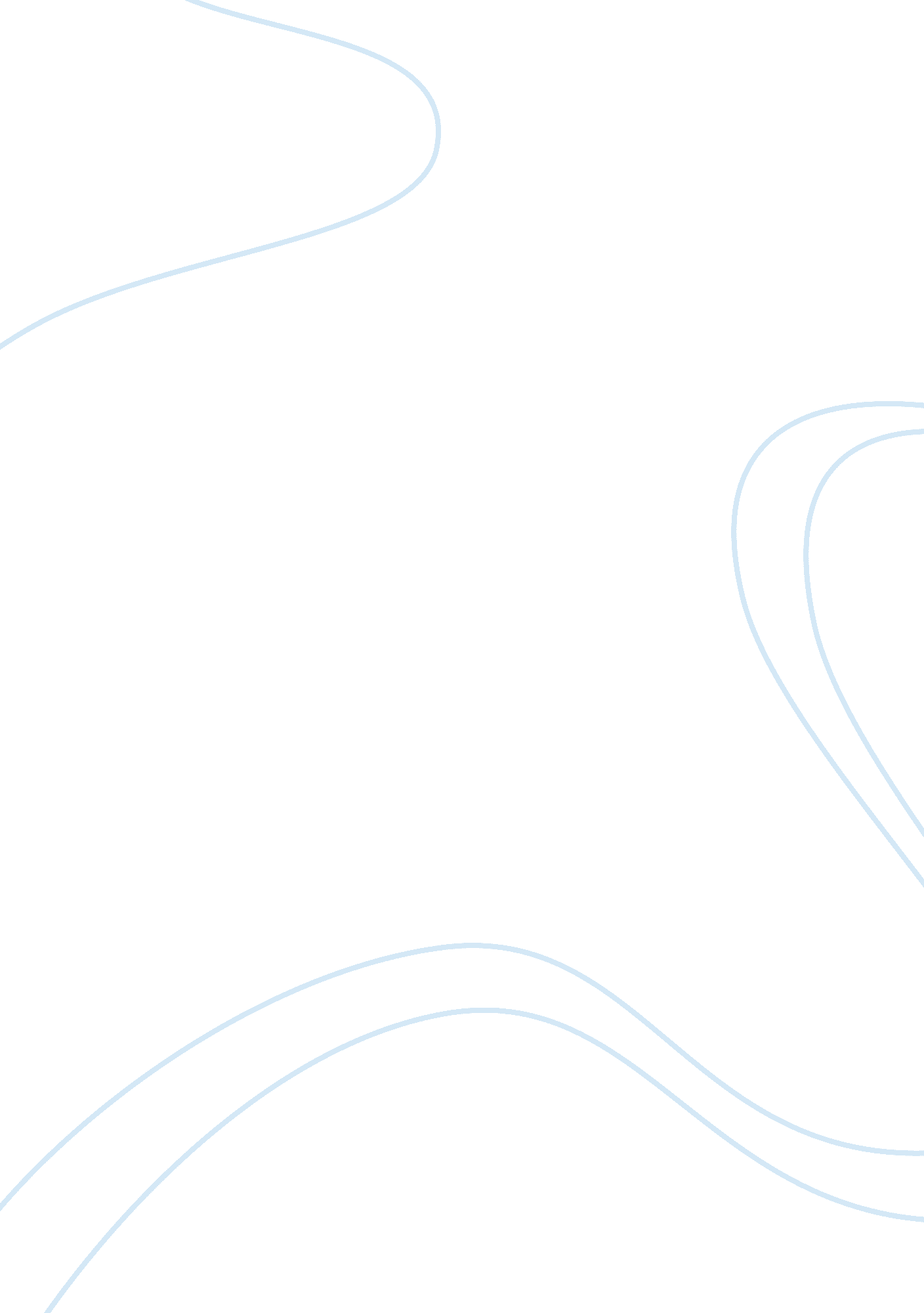 Mis 180 chapter 3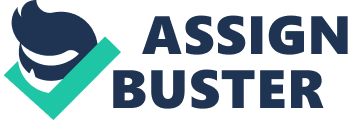 WWWprovides access to Internet information through documents including text, graphics, audio, and video files that use a special formatting language called Hypertext Transport Protocol Hypertext Transport Protocolthe Internet Protocol Web browsers use to request and display Web pages using URL --> universal resource locator ecommercethe buying and selling of goods and services over the Internet ebusinessincludes ecommerce along with all activities related to internal and external business operations mass customizationthe ability of an organization to tailor its products or services to the customer's specifications personalizationwhen a company knows enough about a customer's likes and dislikes that it can fashion offers more likely to appeal to that person intermediaryagents, software, or businesses that provide a trading infrastructure to bring buyers and sellers together Advantages of Ebusinessreducing costs 
improving operations 
improving effectiveness Ebusiness Modelsa plan that details how a company creates, delivers, and generates revenues on the Internet 
Business-to-business 
Business-to-consumer 
consumer-to-business 
consumer-to-consumer crowdsourcingrefers to the wisdom of the crowd mashupswebsite or web application that uses content from more than one source to create a completely new product or service mbusinessthe ability to purchase goods and services through a wireless Internet-enabled device ONMIS 180 CHAPTER 3 SPECIFICALLY FOR YOUFOR ONLY$13. 90/PAGEOrder Now 